Отдел образования Администрации Льговского района Курской областиУважаемые коллеги!В целях реализации мероприятий Комплекса мер, направленных на создание условий для получения качественного образования в школах с низкими результатами обучения и школах, функционирующих в неблагоприятных социальных условиях, на 2021-2024 гг. (утвержден приказом комитета образования и науки Курской области № 1- 1250 от 11.12.2020), и регионального плана-графика («дорожной карты») проекта 500+ в 2022 году (утвержден приказом комитета образования и науки Курской области № 1-198 от 22.02.2022) была проведена диагностика уровня профессиональных дефицитов учителей русского языка и учителей математики, работающих в школах указанной категории. Направляем для ознакомления сводные данные по результатам проведенной диагностики.Приложение: на 3 л. в 1 экз.Начальник отдела образованияЮ.Н. ПлехановПриложениеРезультаты проведенной диагностики профессиональных дефицитов педагогов из школ, включенных в проект 500+ и мероприятия Комплекса мер, направленных на создание условий для получения качественного образования в школах с низкими результатами обучения и школах, функционирующих в неблагоприятных социальных условиях,на 2021-2024 гг.Результаты диагностики уровня профессиональных дефицитов учителей русского языка и литературыРаспределение
по дефицитарным уровням
(учителя русского языка)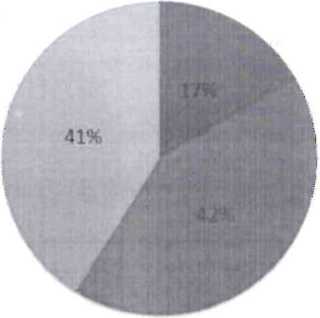 -8 Минимальный И Средний i. ВысокийРезультаты диагностики уровня профессиональных дефицитов учителей математикиРаспределение
по дефицитарным уровням
(учителя математики)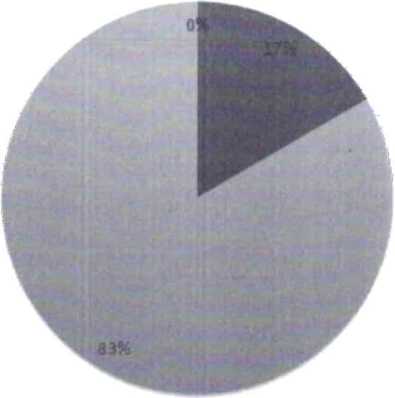 ■ Минимальный ■ Средний \ ВысокийРекомендации. По результатам мониторинга необходимо активизировать деятельность муниципальных тьюторских команд для работы с педагогами общеобразовательных организаций, участвующих в реализации проекта 500+ и мероприятиях регионального Комплекса мер (направление «Эффективная школа»).№ п/пМуниципальное образованиеКоличество ООКоличество педагогов, из нихКоличество педагогов, из них№ п/пМуниципальное образованиеКоличество ООУчителярусскогоязыкаУчителя математики1.Большесолдатский район1112.Горшеченский район1113.Дмитриевский район1104.Касторенский район1225.Конышевский район1216.Кореневский район1018187.Курский район2538.Курчатовский район2659.Льговский район11110.Мантуровский район254 .11.Медвенский район510712.Обоянский район46713.Октябрьский район2оJ514.Поныровский район12115.Пристенский район2оо16.Рыльский район14О317.Советский район13218.Суджанский район11119.Тимский район34420.Фатежский район615921.Щигровский район410522.г. Курск4161623.г. Железногорск4151224.г. Щигры162ИТОГО61141113